Návrh na vydání odborné knihy (Formulář pro odevzdání a posouzení rukopisu odborné knihy)Poznámka: údaje o dalších autorech uveďte, prosím, jako přílohu na novou stránkuPodpis autora:								V Praze dneAnotace díla:Rukopis díla na CD, DVD, USB nebo v jiné elektronické verzi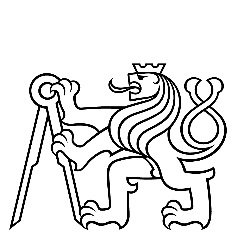 České vysoké učení technické v PrazeČeská technika – nakladatelství ČVUTThákurova 1, 160 41 Praha 6, tel. 224 355 030
e-mail: vladimira.kucerova@cvut.czNázev fakulty, vysokoškolského ústavu, popř. součástiNázev odborné knihyJméno a příjmení autora včetně titulůJméno a příjmení autora včetně titulůtelefon:e-mailová adresa:Název a adresa katedry (ústavu, pracoviště)Název a adresa katedry (ústavu, pracoviště)Jméno a příjmení spoluautora včetně titulůJméno a příjmení spoluautora včetně titulůtelefon:e-mailová adresa:Název a adresa katedry (ústavu, pracoviště)Název a adresa katedry (ústavu, pracoviště)Jméno a příjmení spoluautora včetně titulůJméno a příjmení spoluautora včetně titulůtelefon:e-mailová adresa:Název a adresa katedry (ústavu, pracoviště)Název a adresa katedry (ústavu, pracoviště)Okruh čtenářůZdůvodnění významu, potřeby a naléhavosti vydání dílaForma publikaceForma publikaceForma publikaceForma publikacetištěnátištěná doplněná CD/DVDpouze na CD/DVDelektronická (PDF či jiná forma)Vydání (např. 1. vyd., 2. přepr. vyd., dotisk 1. vyd. atd.):Vydání (např. 1. vyd., 2. přepr. vyd., dotisk 1. vyd. atd.):Vydání (např. 1. vyd., 2. přepr. vyd., dotisk 1. vyd. atd.):Jazyk, ve kterém bude dílo vydáno:Jazyk, ve kterém bude dílo vydáno:Jazyk, ve kterém bude dílo vydáno:Náklad:Formát (A4, A5, B5, jiný)Formát (A4, A5, B5, jiný)Počet stran:Počet obrázků:Počet příloh:Navržený recenzent/recenzenti díla včetně kontaktních údajů (je nutný alespoň jeden recenzent, a to mimo pracoviště autora či autorů, či z jiné VŠ nebo instituce, popřípadě z praxe).1.2.Porovnání navrhovaného díla s jinými již vydanými nebo připravovanými publikacemi v oboru u nás a v zahraničíStanovisko vedoucího katedry (ústavu, pracoviště) k vydání odborné knihyStanovisko vedoucího katedry (ústavu, pracoviště) k vydání odborné knihyStanovisko vedoucího katedry (ústavu, pracoviště) k vydání odborné knihySouhlasím:Nesouhlasím (uveďte důvod):Nesouhlasím (uveďte důvod):Jméno a příjmení:Podpis:V Praze dne:Stanovisko proděkana pro vědu či zodpovědného pracovníka fakulty, vysokoškolského ústavu nebo ostatní součásti ČVUT k vydání odborné knihyStanovisko proděkana pro vědu či zodpovědného pracovníka fakulty, vysokoškolského ústavu nebo ostatní součásti ČVUT k vydání odborné knihyStanovisko proděkana pro vědu či zodpovědného pracovníka fakulty, vysokoškolského ústavu nebo ostatní součásti ČVUT k vydání odborné knihySouhlasím:Nesouhlasím (uveďte důvod):Nesouhlasím (uveďte důvod):Jméno a příjmení:Podpis:V Praze dne:Za Nakladatelství ČVUT Návrh včetně rukopisu a příloh převzal:Za Nakladatelství ČVUT Návrh včetně rukopisu a příloh převzal:Za Nakladatelství ČVUT Návrh včetně rukopisu a příloh převzal:Jméno a příjmení:Podpis:V Praze dne:Projednáno Ediční radou ČVUT a zařazeno do Edičního plánu ČVUT dne:Projednáno Ediční radou ČVUT a nezařazeno do Edičního plánu ČVUT dne:Důvod:Podpis předsedy Ediční rady ČVUT: